Администрация муниципального образования «Город Астрахань»РАСПОРЯЖЕНИЕ13 апреля 2020 года № 713-р«О внесении изменений в распоряжение администрации муниципального образования «Город Астрахань» от 13.01.2017 № 14-р»В соответствии с Федеральным законом «О концессионных соглашениях», Федеральным законом «Об общих принципах организации местного самоуправления в Российской Федерации», Уставом муниципального образования «Город Астрахань»1. Внести в Положение о порядке подготовки, заключения и контроля реализации концессионных соглашений на территории муниципального образования «Город Астрахань» (далее - Положение), утвержденное распоряжением администрации муниципального образования «Город Астрахань» от 13.01.2017 № 14-р с изменениями, внесеннымираспоряжением администрации муниципального образования «Город Астрахань» от 15.11.2019 № 2921-р (далее - распоряжение) следующие изменения:- пункт 2.1. дополнить абзацем следующего содержания: «До утверждения администрацией перечень необходимо согласовать с Городской Думой муниципального образования «Город Астрахань».»;- пункт 2.3. изложить в следующей редакции:«2.3. Для формирования перечня отраслевые (функциональные) и территориальные органы администрации муниципального образования "Город Астрахань", осуществляющие координацию и регулирование деятельности в сфере управления, соответствующей назначению объекта концессионного соглашения (далее - отраслевые органы), ежегодно до 1 ноября года, предшествующего году утверждения перечня, представляют в управление предложение о планируемом включении в перечень объекта концессионного соглашения, которое должно содержать:1) вид объекта концессионного соглашения в соответствии со ст. 4 Закона «О концессионных соглашениях»;2) вид строительно-монтажных работ в отношении объекта концессионного соглашения (создание и (или) реконструкция);3) адрес (местонахождение) объекта концессионного соглашения;4) перечень имущества, планируемого к передаче в рамках концессионного соглашения, с указанием технических характеристик;5) информацию о наличии (отсутствии) права собственности муниципального образования "Город Астрахань" и третьих лиц в отношении объекта концессионного соглашения, в том числе прав муниципальных унитарных предприятий, муниципальных бюджетных учреждений;6) пояснительную записку, содержащую характеристику объекта концессионного соглашения и обоснование актуальности заключения концессионного соглашения.»;- пункт 2.5. изложить в следующей редакции:«2.5. Управление проверяет предложения отраслевых органов на соответствие требованиям Закона «О концессионных соглашения», стратегии и программам развития муниципального образования «Город Астрахань», осуществляет обобщение и направление представленной информации на рассмотрение в инвестиционную комиссию, создаваемую распоряжением администрации муниципального образования «Город Астрахань» (далее - инвестиционная комиссия).»;- пункт 2.6. изложить в следующей редакции:«2.6. Инвестиционная комиссия представляет управлению заключение, содержащее сведения о целесообразности или нецелесообразности включения объекта концессионного соглашения в перечень.».2. Приложение к Положению, утвержденному распоряжением изложить в новой редакции, согласно приложению к настоящему распоряжению администрации муниципального образования «Город Астрахань».3. Управлению информационной политики администрации муниципального образования «Город Астрахань» разместить настоящее распоряжение администрации муниципального образования «Город Астрахань» на официальном сайте администрации муниципального образования «Город Астрахань».4. Управлению контроля и документооборота администрации муниципального образования «Город Астрахань» внести соответствующие изменения в поисково-справочную систему правовых актов администрации муниципального образования «Город Астрахань».5. Контроль за исполнением настоящего распоряжения администрации муниципального образования «Город Астрахань» оставляю за собой.И.о. главы администрации М.Н. Пермякова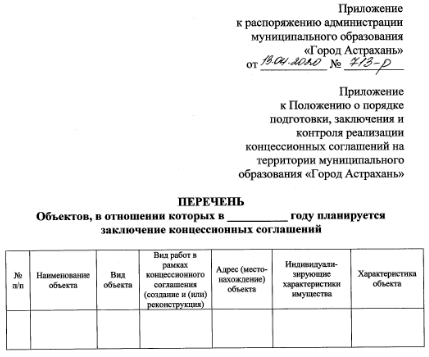 